预约现场提交毕业材料时间指南办理毕业预约现场提交材料的时间，要在预审通过后进行。首先要领取虚拟校园卡，然后认证激活校园卡。扫描预约时间的二维码，进行预约。用微信扫二维码领取虚拟校园卡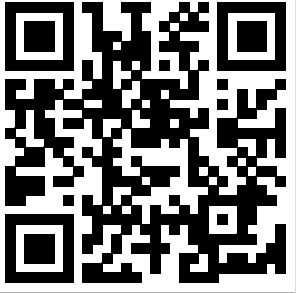 在微信菜单 我-卡包-卡券下点击虚拟校园卡，选择“激活校园卡”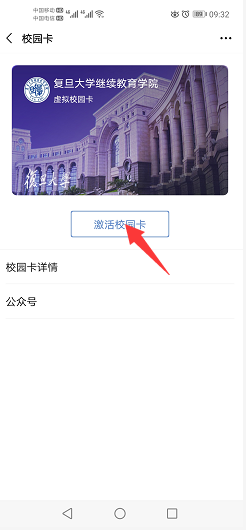 在激活页面中点击下方的“学工号/身份证号+姓名+手机验证码认证”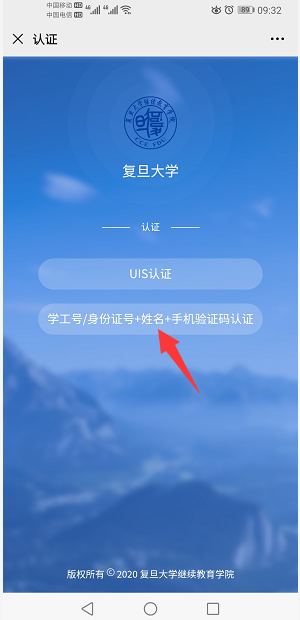 输入准考证号、姓名获取手机验证码，并输入，点击激活按钮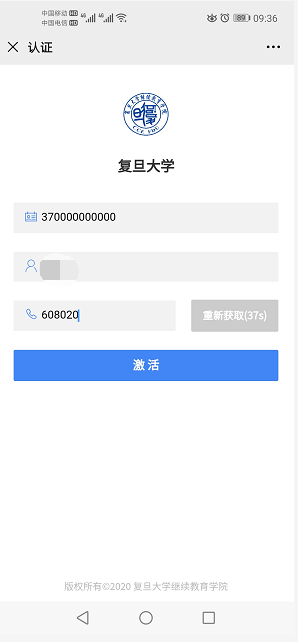 激活成功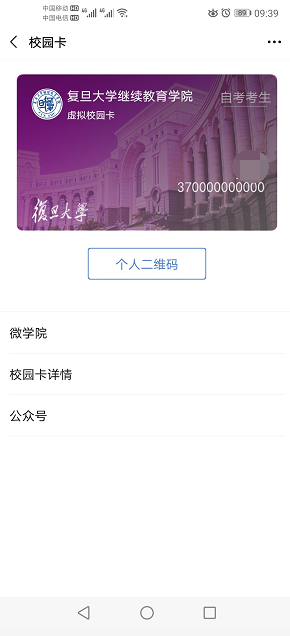 用微信扫描下图中的二维码进入预约页面预约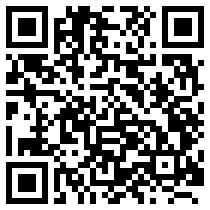 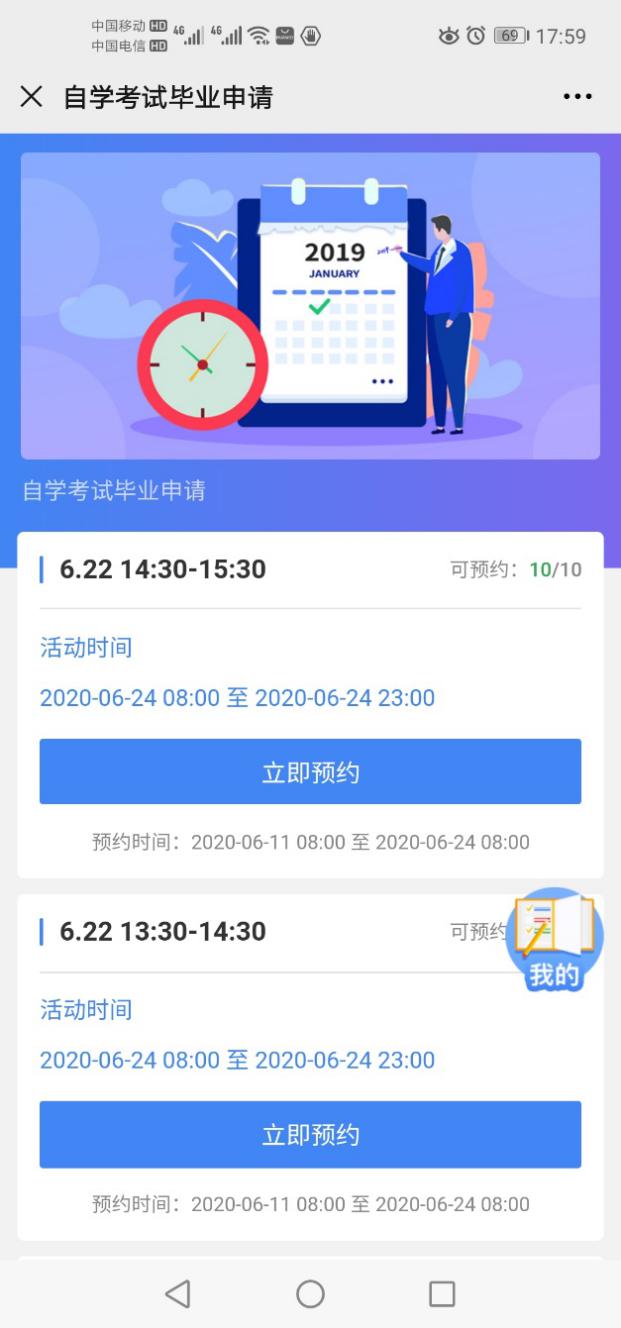 